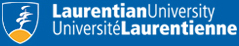 Department of EconomicsMAJOR IN ECONOMICSThe major in Economics requires at least 42 credits in Economics. It is taken as part of a four-year degree requiring 120 credits in total. Refer to the Laurentian University calendar for additional information.REQUIRED ECON COURSESStudents wishing to take a Major in Economics must take 24 credits of required courses, as follows:ECON 1006 & 1007ECON 2006 & 2007STAT 1056 or STAT 2126 or ECON 2136ECON 2127ECON 2016 & 2017GENERAL REGULATIONSThe maximum number of 1000-level credits which may be applied to the degree program is 42.                   Students must successfully complete at least 6 credits from Humanities and at least 6 credits from Sciences. The Registrar’s office treats STAT 1056, STAT 2126 and STAT 2246 as equivalents. Students will not receive credit for more than one of the three courses.  Although only a grade of only 50 percent or higher is required to pass a course, students must achieve an overall average of 60 percent or higher to graduate, and they must also receive an overall average of 60 percent or higher for their economics courses.The major is one of four types of modules offered at Laurentian University. The other three types are specializations, concentrations, and minors. A four-year degree involving a major could combine a major and a specialization, two majors,  or a major and a minor.A four-year degree can also be taken without a major. A four-year-degree can incorporate a specialization taken alone or a specialization combined with one or two minors. A major alone does not meet the requirements of a four-year degree.The major cannot be taken as part of a three-year degree requiring 90 credits in total.ADDITIONAL COURSESEconomicsStudents must take at an additional 18 credits in Economics, at least 9 at the 3 – 4000 levelGENERAL REGULATIONSThe maximum number of 1000-level credits which may be applied to the degree program is 42.                   Students must successfully complete at least 6 credits from Humanities and at least 6 credits from Sciences. The Registrar’s office treats STAT 1056, STAT 2126 and STAT 2246 as equivalents. Students will not receive credit for more than one of the three courses.  Although only a grade of only 50 percent or higher is required to pass a course, students must achieve an overall average of 60 percent or higher to graduate, and they must also receive an overall average of 60 percent or higher for their economics courses.The major is one of four types of modules offered at Laurentian University. The other three types are specializations, concentrations, and minors. A four-year degree involving a major could combine a major and a specialization, two majors,  or a major and a minor.A four-year degree can also be taken without a major. A four-year-degree can incorporate a specialization taken alone or a specialization combined with one or two minors. A major alone does not meet the requirements of a four-year degree.The major cannot be taken as part of a three-year degree requiring 90 credits in total.